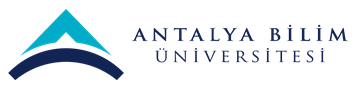 AKTS DERS TANITIM FORMUI. BÖLÜM (Senato Onayı)I. BÖLÜM (Senato Onayı)I. BÖLÜM (Senato Onayı)I. BÖLÜM (Senato Onayı)I. BÖLÜM (Senato Onayı)I. BÖLÜM (Senato Onayı)I. BÖLÜM (Senato Onayı)I. BÖLÜM (Senato Onayı)I. BÖLÜM (Senato Onayı)I. BÖLÜM (Senato Onayı)I. BÖLÜM (Senato Onayı)Dersi Açan Fakülte /YODersi Açan Fakülte /YOMeslek Yüksek OkuluMeslek Yüksek OkuluMeslek Yüksek OkuluMeslek Yüksek OkuluMeslek Yüksek OkuluMeslek Yüksek OkuluMeslek Yüksek OkuluMeslek Yüksek OkuluMeslek Yüksek OkuluDersi Açan BölümDersi Açan BölümBilgisayar Teknolojileri ProgramıBilgisayar Teknolojileri ProgramıBilgisayar Teknolojileri ProgramıBilgisayar Teknolojileri ProgramıBilgisayar Teknolojileri ProgramıBilgisayar Teknolojileri ProgramıBilgisayar Teknolojileri ProgramıBilgisayar Teknolojileri ProgramıBilgisayar Teknolojileri ProgramıDersi Alan Program (lar)Dersi Alan Program (lar)Bilgisayar Teknolojileri Programı ÖğrencileriBilgisayar Teknolojileri Programı ÖğrencileriBilgisayar Teknolojileri Programı ÖğrencileriBilgisayar Teknolojileri Programı ÖğrencileriBilgisayar Teknolojileri Programı ÖğrencileriBilgisayar Teknolojileri Programı ÖğrencileriDersi Alan Program (lar)Dersi Alan Program (lar)Dersi Alan Program (lar)Dersi Alan Program (lar)Ders Kodu Ders Kodu ????????????????????????????????????Ders AdıDers AdıBilgisayar DonanımıBilgisayar DonanımıBilgisayar DonanımıBilgisayar DonanımıBilgisayar DonanımıBilgisayar DonanımıBilgisayar DonanımıBilgisayar DonanımıBilgisayar DonanımıÖğretim dili Öğretim dili TürkçeTürkçeTürkçeTürkçeTürkçeTürkçeTürkçeTürkçeTürkçeDers TürüDers TürüZorunluZorunluZorunluZorunluZorunluZorunluZorunluZorunluZorunluDers SeviyesiDers SeviyesiLisans DüzeyiLisans DüzeyiLisans DüzeyiLisans DüzeyiLisans DüzeyiLisans DüzeyiLisans DüzeyiLisans DüzeyiLisans DüzeyiHaftalık Ders SaatiHaftalık Ders SaatiDers: 3Ders: 3Ders: 3Lab: Uygulama:Pratik: Pratik: Stüdyo: Diğer: AKTS KredisiAKTS Kredisi666666666Notlandırma TürüNotlandırma TürüHarf NotuHarf NotuHarf NotuHarf NotuHarf NotuHarf NotuHarf NotuHarf NotuHarf NotuÖn koşul/larÖn koşul/lar---------Yan koşul/larYan koşul/lar---------Kayıt KısıtlamasıKayıt KısıtlamasıDersin Amacı Dersin Amacı Bu dersin amacı, öğrencilerin bilgisayar donanımı hakkında detaylı bilgi sahibi olmasını ve bilgisayarların nasıl çalıştığını anlamasını sağlamaktır.Bu dersin amacı, öğrencilerin bilgisayar donanımı hakkında detaylı bilgi sahibi olmasını ve bilgisayarların nasıl çalıştığını anlamasını sağlamaktır.Bu dersin amacı, öğrencilerin bilgisayar donanımı hakkında detaylı bilgi sahibi olmasını ve bilgisayarların nasıl çalıştığını anlamasını sağlamaktır.Bu dersin amacı, öğrencilerin bilgisayar donanımı hakkında detaylı bilgi sahibi olmasını ve bilgisayarların nasıl çalıştığını anlamasını sağlamaktır.Bu dersin amacı, öğrencilerin bilgisayar donanımı hakkında detaylı bilgi sahibi olmasını ve bilgisayarların nasıl çalıştığını anlamasını sağlamaktır.Bu dersin amacı, öğrencilerin bilgisayar donanımı hakkında detaylı bilgi sahibi olmasını ve bilgisayarların nasıl çalıştığını anlamasını sağlamaktır.Bu dersin amacı, öğrencilerin bilgisayar donanımı hakkında detaylı bilgi sahibi olmasını ve bilgisayarların nasıl çalıştığını anlamasını sağlamaktır.Bu dersin amacı, öğrencilerin bilgisayar donanımı hakkında detaylı bilgi sahibi olmasını ve bilgisayarların nasıl çalıştığını anlamasını sağlamaktır.Bu dersin amacı, öğrencilerin bilgisayar donanımı hakkında detaylı bilgi sahibi olmasını ve bilgisayarların nasıl çalıştığını anlamasını sağlamaktır.Ders İçeriği Ders İçeriği Bilgisayar mimarisine giriş, bilgisayarların tarihçesi, bilgisayar fonksiyonunun üst seviye görünümü, dijital dizayn, sayı sistemleri, bilgisayar aritmetiği, anakart, işlemci ve bellek birimleri, disk sürücüleri, bilgisayar çevre birimleri, giriş birimleri, donanım kartları, çıkış birimleri, iletişim birimleri, BIOS, komut setleri, MIPS komut seti, adresleme modları, tek çevrimli işlemci veriyolu ve kontrolü, çok çevrimli işlemci veriyolu ve kontrolü, hafıza performansı ve hiyerarşisi, cache, sanal hafıza.Bilgisayar mimarisine giriş, bilgisayarların tarihçesi, bilgisayar fonksiyonunun üst seviye görünümü, dijital dizayn, sayı sistemleri, bilgisayar aritmetiği, anakart, işlemci ve bellek birimleri, disk sürücüleri, bilgisayar çevre birimleri, giriş birimleri, donanım kartları, çıkış birimleri, iletişim birimleri, BIOS, komut setleri, MIPS komut seti, adresleme modları, tek çevrimli işlemci veriyolu ve kontrolü, çok çevrimli işlemci veriyolu ve kontrolü, hafıza performansı ve hiyerarşisi, cache, sanal hafıza.Bilgisayar mimarisine giriş, bilgisayarların tarihçesi, bilgisayar fonksiyonunun üst seviye görünümü, dijital dizayn, sayı sistemleri, bilgisayar aritmetiği, anakart, işlemci ve bellek birimleri, disk sürücüleri, bilgisayar çevre birimleri, giriş birimleri, donanım kartları, çıkış birimleri, iletişim birimleri, BIOS, komut setleri, MIPS komut seti, adresleme modları, tek çevrimli işlemci veriyolu ve kontrolü, çok çevrimli işlemci veriyolu ve kontrolü, hafıza performansı ve hiyerarşisi, cache, sanal hafıza.Bilgisayar mimarisine giriş, bilgisayarların tarihçesi, bilgisayar fonksiyonunun üst seviye görünümü, dijital dizayn, sayı sistemleri, bilgisayar aritmetiği, anakart, işlemci ve bellek birimleri, disk sürücüleri, bilgisayar çevre birimleri, giriş birimleri, donanım kartları, çıkış birimleri, iletişim birimleri, BIOS, komut setleri, MIPS komut seti, adresleme modları, tek çevrimli işlemci veriyolu ve kontrolü, çok çevrimli işlemci veriyolu ve kontrolü, hafıza performansı ve hiyerarşisi, cache, sanal hafıza.Bilgisayar mimarisine giriş, bilgisayarların tarihçesi, bilgisayar fonksiyonunun üst seviye görünümü, dijital dizayn, sayı sistemleri, bilgisayar aritmetiği, anakart, işlemci ve bellek birimleri, disk sürücüleri, bilgisayar çevre birimleri, giriş birimleri, donanım kartları, çıkış birimleri, iletişim birimleri, BIOS, komut setleri, MIPS komut seti, adresleme modları, tek çevrimli işlemci veriyolu ve kontrolü, çok çevrimli işlemci veriyolu ve kontrolü, hafıza performansı ve hiyerarşisi, cache, sanal hafıza.Bilgisayar mimarisine giriş, bilgisayarların tarihçesi, bilgisayar fonksiyonunun üst seviye görünümü, dijital dizayn, sayı sistemleri, bilgisayar aritmetiği, anakart, işlemci ve bellek birimleri, disk sürücüleri, bilgisayar çevre birimleri, giriş birimleri, donanım kartları, çıkış birimleri, iletişim birimleri, BIOS, komut setleri, MIPS komut seti, adresleme modları, tek çevrimli işlemci veriyolu ve kontrolü, çok çevrimli işlemci veriyolu ve kontrolü, hafıza performansı ve hiyerarşisi, cache, sanal hafıza.Bilgisayar mimarisine giriş, bilgisayarların tarihçesi, bilgisayar fonksiyonunun üst seviye görünümü, dijital dizayn, sayı sistemleri, bilgisayar aritmetiği, anakart, işlemci ve bellek birimleri, disk sürücüleri, bilgisayar çevre birimleri, giriş birimleri, donanım kartları, çıkış birimleri, iletişim birimleri, BIOS, komut setleri, MIPS komut seti, adresleme modları, tek çevrimli işlemci veriyolu ve kontrolü, çok çevrimli işlemci veriyolu ve kontrolü, hafıza performansı ve hiyerarşisi, cache, sanal hafıza.Bilgisayar mimarisine giriş, bilgisayarların tarihçesi, bilgisayar fonksiyonunun üst seviye görünümü, dijital dizayn, sayı sistemleri, bilgisayar aritmetiği, anakart, işlemci ve bellek birimleri, disk sürücüleri, bilgisayar çevre birimleri, giriş birimleri, donanım kartları, çıkış birimleri, iletişim birimleri, BIOS, komut setleri, MIPS komut seti, adresleme modları, tek çevrimli işlemci veriyolu ve kontrolü, çok çevrimli işlemci veriyolu ve kontrolü, hafıza performansı ve hiyerarşisi, cache, sanal hafıza.Bilgisayar mimarisine giriş, bilgisayarların tarihçesi, bilgisayar fonksiyonunun üst seviye görünümü, dijital dizayn, sayı sistemleri, bilgisayar aritmetiği, anakart, işlemci ve bellek birimleri, disk sürücüleri, bilgisayar çevre birimleri, giriş birimleri, donanım kartları, çıkış birimleri, iletişim birimleri, BIOS, komut setleri, MIPS komut seti, adresleme modları, tek çevrimli işlemci veriyolu ve kontrolü, çok çevrimli işlemci veriyolu ve kontrolü, hafıza performansı ve hiyerarşisi, cache, sanal hafıza.Öğrenim Çıktıları Öğrenim Çıktıları Dersi başarıyla tamamlayan öğrenciler:Dersi başarıyla tamamlayan öğrenciler:Dersi başarıyla tamamlayan öğrenciler:Dersi başarıyla tamamlayan öğrenciler:Dersi başarıyla tamamlayan öğrenciler:Dersi başarıyla tamamlayan öğrenciler:Dersi başarıyla tamamlayan öğrenciler:Öğrenim Çıktıları Öğrenim Çıktıları ÖÇ11. Bilgisayarların temel birimlerinin neler olduğunu ve bunların işlevlerini bilir ve tanımlar.1. Bilgisayarların temel birimlerinin neler olduğunu ve bunların işlevlerini bilir ve tanımlar.1. Bilgisayarların temel birimlerinin neler olduğunu ve bunların işlevlerini bilir ve tanımlar.1. Bilgisayarların temel birimlerinin neler olduğunu ve bunların işlevlerini bilir ve tanımlar.1. Bilgisayarların temel birimlerinin neler olduğunu ve bunların işlevlerini bilir ve tanımlar.1. Bilgisayarların temel birimlerinin neler olduğunu ve bunların işlevlerini bilir ve tanımlar.1. Bilgisayarların temel birimlerinin neler olduğunu ve bunların işlevlerini bilir ve tanımlar.Öğrenim Çıktıları Öğrenim Çıktıları ÖÇ22. Mantık kapılarını bilirve mantıksal devre tasarlayabilir.2. Mantık kapılarını bilirve mantıksal devre tasarlayabilir.2. Mantık kapılarını bilirve mantıksal devre tasarlayabilir.2. Mantık kapılarını bilirve mantıksal devre tasarlayabilir.2. Mantık kapılarını bilirve mantıksal devre tasarlayabilir.2. Mantık kapılarını bilirve mantıksal devre tasarlayabilir.2. Mantık kapılarını bilirve mantıksal devre tasarlayabilir.Öğrenim Çıktıları Öğrenim Çıktıları ÖÇ33. Sayı sistemlerini bilir, 2 ve 16 tabanlı sayılarla ile 10 tabanlı sayılar arasında dönüştürme işlemi yapar.3. Sayı sistemlerini bilir, 2 ve 16 tabanlı sayılarla ile 10 tabanlı sayılar arasında dönüştürme işlemi yapar.3. Sayı sistemlerini bilir, 2 ve 16 tabanlı sayılarla ile 10 tabanlı sayılar arasında dönüştürme işlemi yapar.3. Sayı sistemlerini bilir, 2 ve 16 tabanlı sayılarla ile 10 tabanlı sayılar arasında dönüştürme işlemi yapar.3. Sayı sistemlerini bilir, 2 ve 16 tabanlı sayılarla ile 10 tabanlı sayılar arasında dönüştürme işlemi yapar.3. Sayı sistemlerini bilir, 2 ve 16 tabanlı sayılarla ile 10 tabanlı sayılar arasında dönüştürme işlemi yapar.3. Sayı sistemlerini bilir, 2 ve 16 tabanlı sayılarla ile 10 tabanlı sayılar arasında dönüştürme işlemi yapar.Öğrenim Çıktıları Öğrenim Çıktıları ÖÇ44. Komut setlerinin neler olduğunu ve farklarını bilir ve anlatır.4. Komut setlerinin neler olduğunu ve farklarını bilir ve anlatır.4. Komut setlerinin neler olduğunu ve farklarını bilir ve anlatır.4. Komut setlerinin neler olduğunu ve farklarını bilir ve anlatır.4. Komut setlerinin neler olduğunu ve farklarını bilir ve anlatır.4. Komut setlerinin neler olduğunu ve farklarını bilir ve anlatır.4. Komut setlerinin neler olduğunu ve farklarını bilir ve anlatır.Öğrenim Çıktıları Öğrenim Çıktıları ÖÇ55. Farklı veriyollarını ve kontrollerini bilir.5. Farklı veriyollarını ve kontrollerini bilir.5. Farklı veriyollarını ve kontrollerini bilir.5. Farklı veriyollarını ve kontrollerini bilir.5. Farklı veriyollarını ve kontrollerini bilir.5. Farklı veriyollarını ve kontrollerini bilir.5. Farklı veriyollarını ve kontrollerini bilir.Öğrenim Çıktıları Öğrenim Çıktıları ÖÇ66. Hafıza hiyerarşisini ve performansını bilir ve tanımlar.6. Hafıza hiyerarşisini ve performansını bilir ve tanımlar.6. Hafıza hiyerarşisini ve performansını bilir ve tanımlar.6. Hafıza hiyerarşisini ve performansını bilir ve tanımlar.6. Hafıza hiyerarşisini ve performansını bilir ve tanımlar.6. Hafıza hiyerarşisini ve performansını bilir ve tanımlar.6. Hafıza hiyerarşisini ve performansını bilir ve tanımlar.II. BÖLÜM (Fakülte Kurulu Onayı)II. BÖLÜM (Fakülte Kurulu Onayı)II. BÖLÜM (Fakülte Kurulu Onayı)II. BÖLÜM (Fakülte Kurulu Onayı)II. BÖLÜM (Fakülte Kurulu Onayı)II. BÖLÜM (Fakülte Kurulu Onayı)II. BÖLÜM (Fakülte Kurulu Onayı)II. BÖLÜM (Fakülte Kurulu Onayı)II. BÖLÜM (Fakülte Kurulu Onayı)Temel Çıktılar1= Alt seviyede destekliyor2= Orta seviyede destekliyor3= Üst seviyede destekliyorProgram ÇıktılarıÖÇ1ÖÇ2ÖÇ3ÖÇ4ÖÇ5ÖÇ6Temel Çıktılar1= Alt seviyede destekliyor2= Orta seviyede destekliyor3= Üst seviyede destekliyorPÇ1Türkçe ve İngilizce sözlü, yazılı ve görsel yöntemlerle etkin iletişim kurma rapor yazma ve sunum yapma becerisi.Temel Çıktılar1= Alt seviyede destekliyor2= Orta seviyede destekliyor3= Üst seviyede destekliyorPÇ2Hem bireysel hem de disiplin içi ve çok disiplinli takımlarda etkin biçimde çalışabilme becerisi.Temel Çıktılar1= Alt seviyede destekliyor2= Orta seviyede destekliyor3= Üst seviyede destekliyorPÇ3Yaşam boyu öğrenmenin gerekliliği bilinci ve bilgiye erişebilme, bilim ve teknolojideki gelişmeleri izleme ve kendini sürekli yenileme becerisi.Temel Çıktılar1= Alt seviyede destekliyor2= Orta seviyede destekliyor3= Üst seviyede destekliyorPÇ4Proje yönetimi, risk yönetimi, yenilikçilik ve değişiklik yönetimi, girişimcilik ve sürdürülebilir kalkınma hakkında bilgi.Temel Çıktılar1= Alt seviyede destekliyor2= Orta seviyede destekliyor3= Üst seviyede destekliyorPÇ5Sektörler hakkında farkındalık ve iş planı hazırlama becerisi.Temel Çıktılar1= Alt seviyede destekliyor2= Orta seviyede destekliyor3= Üst seviyede destekliyorPÇ6Mesleki ve etik sorumluluk bilinci ve etik ilkelerine uygun davranma.Fakülte/YO Çıktıları PÇ7Sosyal bilimlerde araştırma yöntemleri konusunda bilgi sahibi olmaFakülte/YO Çıktıları PÇ8Bölümün, matematik, istatistik ve ekonomi gibi farklı disiplinlerle olan bağlantısını anlamak. Fakülte/YO Çıktıları PÇ9Sosyal bilimlerde disiplinler arası yaklaşımların farkında olmak.Fakülte/YO Çıktıları PÇ10Sosyal bilimlerdeki farklı konuları güncel olaylarla ilişkilendirme becerisine sahip olmak.Fakülte/YO Çıktıları PÇ11Sosyal bilimlerde araştırılan konuları yazılı ve sözlü olarak analiz edebilmek.Program ÇıktılarıPÇ12Çağdaş işletme becerileri ve temel işletmecilik işlevleri, iş araştırmaları ve bilgi teknolojileri konusunda bilgi sahibi olmaProgram ÇıktılarıPÇ13Takım halinde çalışabilme ve sorumluluk alma becerisine sahip olmaProgram ÇıktılarıPÇ14Analitik ve eleştirel düşünebilmeProgram ÇıktılarıPÇ15Ticari uygulamaların ve sosyal sorumluluk ve etik davranış biçimlerine sahip olmaProgram ÇıktılarıPÇ16İş dünyasında yazılı ve sözlü olarak etkili iletişim kurma becerisine sahip olmaProgram ÇıktılarıPÇ17İşletme ile ilgili konulara metodolojik ve ikincil araştırmalar yapabilme becerisine sahip olmaProgram ÇıktılarıPÇ18Ekonominin bireylere, topluma ve küresel ticaret gelişimine olan etkisini anlamaProgram ÇıktılarıPÇ19Sürdürülebilirlik kavramlarını yeni bir çaba yaratımına uygulamaProgram ÇıktılarıPÇ20Örgütsel performansla ilgili sosyal davranışın doğasını ve dinamiklerini anlamaProgram ÇıktılarıPÇ21İş problemlerini çözmek için gerekli olan matematiksel araçları anlama ve bu problemleri çözmek için ilgili yazılım programlarını kullanmaProgram ÇıktılarıPÇ22İş süreçlerini desteklemek ve karar vermek için bilişim teknolojisini uygulamaProgram ÇıktılarıPÇ23Örgütlerin küreselleşmeden nasıl etkilendiği bilgisini göstermeIII. BÖLÜM (Bölüm Kurulunda Görüşülür)III. BÖLÜM (Bölüm Kurulunda Görüşülür)III. BÖLÜM (Bölüm Kurulunda Görüşülür)III. BÖLÜM (Bölüm Kurulunda Görüşülür)III. BÖLÜM (Bölüm Kurulunda Görüşülür)III. BÖLÜM (Bölüm Kurulunda Görüşülür)III. BÖLÜM (Bölüm Kurulunda Görüşülür)III. BÖLÜM (Bölüm Kurulunda Görüşülür)III. BÖLÜM (Bölüm Kurulunda Görüşülür)III. BÖLÜM (Bölüm Kurulunda Görüşülür)III. BÖLÜM (Bölüm Kurulunda Görüşülür)III. BÖLÜM (Bölüm Kurulunda Görüşülür)III. BÖLÜM (Bölüm Kurulunda Görüşülür)III. BÖLÜM (Bölüm Kurulunda Görüşülür)III. BÖLÜM (Bölüm Kurulunda Görüşülür)III. BÖLÜM (Bölüm Kurulunda Görüşülür)III. BÖLÜM (Bölüm Kurulunda Görüşülür)III. BÖLÜM (Bölüm Kurulunda Görüşülür)III. BÖLÜM (Bölüm Kurulunda Görüşülür)III. BÖLÜM (Bölüm Kurulunda Görüşülür)Öğretilen Konular, Konuların Öğrenim Çıktılarına Katkıları ve Öğrenim Değerlendirme MetotlarıKonu#Konu#Konu#HaftaKonuKonuKonuKonuÖÇ1ÖÇ1ÖÇ2ÖÇ3ÖÇ3ÖÇ4ÖÇ4ÖÇ5ÖÇ5ÖÇ6ÖÇ6Öğretilen Konular, Konuların Öğrenim Çıktılarına Katkıları ve Öğrenim Değerlendirme MetotlarıK01K01K011Bilgisayarların tarihçesi, Bilgisayarların tarihçesi, Bilgisayarların tarihçesi, Bilgisayarların tarihçesi, Öğretilen Konular, Konuların Öğrenim Çıktılarına Katkıları ve Öğrenim Değerlendirme MetotlarıK02K02K022Bilgisayar mimarisine giriş, Von Neumann mimarisiBilgisayar mimarisine giriş, Von Neumann mimarisiBilgisayar mimarisine giriş, Von Neumann mimarisiBilgisayar mimarisine giriş, Von Neumann mimarisiÖğretilen Konular, Konuların Öğrenim Çıktılarına Katkıları ve Öğrenim Değerlendirme MetotlarıK03K03K033Bilgisayar fonksiyonunun üst seviye görünümüBilgisayar fonksiyonunun üst seviye görünümüBilgisayar fonksiyonunun üst seviye görünümüBilgisayar fonksiyonunun üst seviye görünümüÖğretilen Konular, Konuların Öğrenim Çıktılarına Katkıları ve Öğrenim Değerlendirme MetotlarıK04K04K044 - 5Dijital (mantıksal) TasarımDijital (mantıksal) TasarımDijital (mantıksal) TasarımDijital (mantıksal) TasarımÖğretilen Konular, Konuların Öğrenim Çıktılarına Katkıları ve Öğrenim Değerlendirme MetotlarıK05K05K056Sayı sistemleri, bilgisayar aritmetiğiSayı sistemleri, bilgisayar aritmetiğiSayı sistemleri, bilgisayar aritmetiğiSayı sistemleri, bilgisayar aritmetiğiÖğretilen Konular, Konuların Öğrenim Çıktılarına Katkıları ve Öğrenim Değerlendirme MetotlarıK06K06K067Anakart, işlemci ve bellek birimleriAnakart, işlemci ve bellek birimleriAnakart, işlemci ve bellek birimleriAnakart, işlemci ve bellek birimleriÖğretilen Konular, Konuların Öğrenim Çıktılarına Katkıları ve Öğrenim Değerlendirme MetotlarıK07K07K078Bilgisayar çevre birimleri, Giriş / Çıkış birimleri, Disk sürücüleriBilgisayar çevre birimleri, Giriş / Çıkış birimleri, Disk sürücüleriBilgisayar çevre birimleri, Giriş / Çıkış birimleri, Disk sürücüleriBilgisayar çevre birimleri, Giriş / Çıkış birimleri, Disk sürücüleriÖğretilen Konular, Konuların Öğrenim Çıktılarına Katkıları ve Öğrenim Değerlendirme MetotlarıK08K08K089Donanım kartları, iletişim birimleriDonanım kartları, iletişim birimleriDonanım kartları, iletişim birimleriDonanım kartları, iletişim birimleriÖğretilen Konular, Konuların Öğrenim Çıktılarına Katkıları ve Öğrenim Değerlendirme MetotlarıK09K09K0910BIOS, Komut setleri, MIPS komut setiBIOS, Komut setleri, MIPS komut setiBIOS, Komut setleri, MIPS komut setiBIOS, Komut setleri, MIPS komut setiÖğretilen Konular, Konuların Öğrenim Çıktılarına Katkıları ve Öğrenim Değerlendirme MetotlarıK10K10K1011Adresleme modlarıAdresleme modlarıAdresleme modlarıAdresleme modlarıÖğretilen Konular, Konuların Öğrenim Çıktılarına Katkıları ve Öğrenim Değerlendirme MetotlarıK11K11K1112Tek çevrimli ve çok çevrimli işlemci veriyolları ve kontrolleriTek çevrimli ve çok çevrimli işlemci veriyolları ve kontrolleriTek çevrimli ve çok çevrimli işlemci veriyolları ve kontrolleriTek çevrimli ve çok çevrimli işlemci veriyolları ve kontrolleriÖğretilen Konular, Konuların Öğrenim Çıktılarına Katkıları ve Öğrenim Değerlendirme MetotlarıK12K12K1213Hafıza performansı ve hiyerarşisi, cache, sanal hafızaHafıza performansı ve hiyerarşisi, cache, sanal hafızaHafıza performansı ve hiyerarşisi, cache, sanal hafızaHafıza performansı ve hiyerarşisi, cache, sanal hafızaÖğretilen Konular, Konuların Öğrenim Çıktılarına Katkıları ve Öğrenim Değerlendirme MetotlarıK13K13K1314Ders tekrarıDers tekrarıDers tekrarıDers tekrarıÖğretilen Konular, Konuların Öğrenim Çıktılarına Katkıları ve Öğrenim Değerlendirme MetotlarıÖğrenim Değerlendirme Metotları, Ders Notuna Etki Ağırlıkları, Uygulama ve Telafi Kuralları NoNoNoTür Tür Tür AğırlıkUygulama Kuralı Uygulama Kuralı Uygulama Kuralı Telafi KuralıTelafi KuralıTelafi KuralıTelafi KuralıTelafi KuralıTelafi KuralıTelafi KuralıTelafi KuralıTelafi KuralıÖğrenim Değerlendirme Metotları, Ders Notuna Etki Ağırlıkları, Uygulama ve Telafi Kuralları D1D1D1Derse katılımDerse katılımDerse katılım5 %Öğrenim Değerlendirme Metotları, Ders Notuna Etki Ağırlıkları, Uygulama ve Telafi Kuralları D2D2D2QuizlerQuizlerQuizler15 %Öğrenim Değerlendirme Metotları, Ders Notuna Etki Ağırlıkları, Uygulama ve Telafi Kuralları D3D3D3Ara sınavAra sınavAra sınav35 %Öğrenim Değerlendirme Metotları, Ders Notuna Etki Ağırlıkları, Uygulama ve Telafi Kuralları D4D4D4Final sınavıFinal sınavıFinal sınavı45%Öğrenim Değerlendirme Metotları, Ders Notuna Etki Ağırlıkları, Uygulama ve Telafi Kuralları D5D5D5Öğrenim Değerlendirme Metotları, Ders Notuna Etki Ağırlıkları, Uygulama ve Telafi Kuralları D6D6D6Öğrenim Değerlendirme Metotları, Ders Notuna Etki Ağırlıkları, Uygulama ve Telafi Kuralları D7D7D7Öğrenim Değerlendirme Metotları, Ders Notuna Etki Ağırlıkları, Uygulama ve Telafi Kuralları D8D8D8Öğrenim Değerlendirme Metotları, Ders Notuna Etki Ağırlıkları, Uygulama ve Telafi Kuralları D9D9D9Öğrenim Değerlendirme Metotları, Ders Notuna Etki Ağırlıkları, Uygulama ve Telafi Kuralları ToplamToplamToplamToplamToplamToplam100%100%100%100%100%100%100%100%100%100%100%100%100%Öğrenim Çıktılarının Kazanılmasının KanıtıÖğrenciler öğrenim çıktılarını proje, ara sınav ve final sınavları ile göstereceklerdir.Öğrenciler öğrenim çıktılarını proje, ara sınav ve final sınavları ile göstereceklerdir.Öğrenciler öğrenim çıktılarını proje, ara sınav ve final sınavları ile göstereceklerdir.Öğrenciler öğrenim çıktılarını proje, ara sınav ve final sınavları ile göstereceklerdir.Öğrenciler öğrenim çıktılarını proje, ara sınav ve final sınavları ile göstereceklerdir.Öğrenciler öğrenim çıktılarını proje, ara sınav ve final sınavları ile göstereceklerdir.Öğrenciler öğrenim çıktılarını proje, ara sınav ve final sınavları ile göstereceklerdir.Öğrenciler öğrenim çıktılarını proje, ara sınav ve final sınavları ile göstereceklerdir.Öğrenciler öğrenim çıktılarını proje, ara sınav ve final sınavları ile göstereceklerdir.Öğrenciler öğrenim çıktılarını proje, ara sınav ve final sınavları ile göstereceklerdir.Öğrenciler öğrenim çıktılarını proje, ara sınav ve final sınavları ile göstereceklerdir.Öğrenciler öğrenim çıktılarını proje, ara sınav ve final sınavları ile göstereceklerdir.Öğrenciler öğrenim çıktılarını proje, ara sınav ve final sınavları ile göstereceklerdir.Öğrenciler öğrenim çıktılarını proje, ara sınav ve final sınavları ile göstereceklerdir.Öğrenciler öğrenim çıktılarını proje, ara sınav ve final sınavları ile göstereceklerdir.Öğrenciler öğrenim çıktılarını proje, ara sınav ve final sınavları ile göstereceklerdir.Öğrenciler öğrenim çıktılarını proje, ara sınav ve final sınavları ile göstereceklerdir.Öğrenciler öğrenim çıktılarını proje, ara sınav ve final sınavları ile göstereceklerdir.Öğrenciler öğrenim çıktılarını proje, ara sınav ve final sınavları ile göstereceklerdir.Harf Notu Belirleme MetoduHarf notu belirleme metodu temeli ders izlencesinde belirtilmekte olup giriş dersinde açıklanmaktadır ve bölümün önceden internet sayfası üzerinden duyurduğu notlandırma kriterleri ile uyumludur.Harf notu belirleme metodu temeli ders izlencesinde belirtilmekte olup giriş dersinde açıklanmaktadır ve bölümün önceden internet sayfası üzerinden duyurduğu notlandırma kriterleri ile uyumludur.Harf notu belirleme metodu temeli ders izlencesinde belirtilmekte olup giriş dersinde açıklanmaktadır ve bölümün önceden internet sayfası üzerinden duyurduğu notlandırma kriterleri ile uyumludur.Harf notu belirleme metodu temeli ders izlencesinde belirtilmekte olup giriş dersinde açıklanmaktadır ve bölümün önceden internet sayfası üzerinden duyurduğu notlandırma kriterleri ile uyumludur.Harf notu belirleme metodu temeli ders izlencesinde belirtilmekte olup giriş dersinde açıklanmaktadır ve bölümün önceden internet sayfası üzerinden duyurduğu notlandırma kriterleri ile uyumludur.Harf notu belirleme metodu temeli ders izlencesinde belirtilmekte olup giriş dersinde açıklanmaktadır ve bölümün önceden internet sayfası üzerinden duyurduğu notlandırma kriterleri ile uyumludur.Harf notu belirleme metodu temeli ders izlencesinde belirtilmekte olup giriş dersinde açıklanmaktadır ve bölümün önceden internet sayfası üzerinden duyurduğu notlandırma kriterleri ile uyumludur.Harf notu belirleme metodu temeli ders izlencesinde belirtilmekte olup giriş dersinde açıklanmaktadır ve bölümün önceden internet sayfası üzerinden duyurduğu notlandırma kriterleri ile uyumludur.Harf notu belirleme metodu temeli ders izlencesinde belirtilmekte olup giriş dersinde açıklanmaktadır ve bölümün önceden internet sayfası üzerinden duyurduğu notlandırma kriterleri ile uyumludur.Harf notu belirleme metodu temeli ders izlencesinde belirtilmekte olup giriş dersinde açıklanmaktadır ve bölümün önceden internet sayfası üzerinden duyurduğu notlandırma kriterleri ile uyumludur.Harf notu belirleme metodu temeli ders izlencesinde belirtilmekte olup giriş dersinde açıklanmaktadır ve bölümün önceden internet sayfası üzerinden duyurduğu notlandırma kriterleri ile uyumludur.Harf notu belirleme metodu temeli ders izlencesinde belirtilmekte olup giriş dersinde açıklanmaktadır ve bölümün önceden internet sayfası üzerinden duyurduğu notlandırma kriterleri ile uyumludur.Harf notu belirleme metodu temeli ders izlencesinde belirtilmekte olup giriş dersinde açıklanmaktadır ve bölümün önceden internet sayfası üzerinden duyurduğu notlandırma kriterleri ile uyumludur.Harf notu belirleme metodu temeli ders izlencesinde belirtilmekte olup giriş dersinde açıklanmaktadır ve bölümün önceden internet sayfası üzerinden duyurduğu notlandırma kriterleri ile uyumludur.Harf notu belirleme metodu temeli ders izlencesinde belirtilmekte olup giriş dersinde açıklanmaktadır ve bölümün önceden internet sayfası üzerinden duyurduğu notlandırma kriterleri ile uyumludur.Harf notu belirleme metodu temeli ders izlencesinde belirtilmekte olup giriş dersinde açıklanmaktadır ve bölümün önceden internet sayfası üzerinden duyurduğu notlandırma kriterleri ile uyumludur.Harf notu belirleme metodu temeli ders izlencesinde belirtilmekte olup giriş dersinde açıklanmaktadır ve bölümün önceden internet sayfası üzerinden duyurduğu notlandırma kriterleri ile uyumludur.Harf notu belirleme metodu temeli ders izlencesinde belirtilmekte olup giriş dersinde açıklanmaktadır ve bölümün önceden internet sayfası üzerinden duyurduğu notlandırma kriterleri ile uyumludur.Harf notu belirleme metodu temeli ders izlencesinde belirtilmekte olup giriş dersinde açıklanmaktadır ve bölümün önceden internet sayfası üzerinden duyurduğu notlandırma kriterleri ile uyumludur.Öğretim Metotları, Tahmini Öğrenci YüküÖğretim Metotları, Tahmini Öğrenci YüküNoTürTürTürAçıklamaAçıklamaAçıklamaAçıklamaAçıklamaAçıklamaAçıklamaAçıklamaAçıklamaSaatSaatSaatSaatSaatÖğretim Metotları, Tahmini Öğrenci YüküÖğretim Metotları, Tahmini Öğrenci YüküÖğretim elemanı tarafından uygulanan süreÖğretim elemanı tarafından uygulanan süreÖğretim elemanı tarafından uygulanan süreÖğretim elemanı tarafından uygulanan süreÖğretim elemanı tarafından uygulanan süreÖğretim elemanı tarafından uygulanan süreÖğretim elemanı tarafından uygulanan süreÖğretim elemanı tarafından uygulanan süreÖğretim elemanı tarafından uygulanan süreÖğretim elemanı tarafından uygulanan süreÖğretim elemanı tarafından uygulanan süreÖğretim elemanı tarafından uygulanan süreÖğretim elemanı tarafından uygulanan süreÖğretim elemanı tarafından uygulanan süreÖğretim elemanı tarafından uygulanan süreÖğretim elemanı tarafından uygulanan süreÖğretim elemanı tarafından uygulanan süreÖğretim elemanı tarafından uygulanan süreÖğretim Metotları, Tahmini Öğrenci YüküÖğretim Metotları, Tahmini Öğrenci Yükü1Sınıf DersiSınıf DersiSınıf DersiHaftalık ders saatiHaftalık ders saatiHaftalık ders saatiHaftalık ders saatiHaftalık ders saatiHaftalık ders saatiHaftalık ders saatiHaftalık ders saatiHaftalık ders saati3 x 14 = 423 x 14 = 423 x 14 = 423 x 14 = 423 x 14 = 42Öğretim Metotları, Tahmini Öğrenci YüküÖğretim Metotları, Tahmini Öğrenci Yükü2Etkileşimli DersEtkileşimli DersEtkileşimli DersÖğretim Metotları, Tahmini Öğrenci YüküÖğretim Metotları, Tahmini Öğrenci Yükü3Problem DersiProblem DersiProblem DersiÖğretim Metotları, Tahmini Öğrenci YüküÖğretim Metotları, Tahmini Öğrenci Yükü4Laboratuvar Laboratuvar Laboratuvar Öğretim Metotları, Tahmini Öğrenci YüküÖğretim Metotları, Tahmini Öğrenci Yükü5UygulamaUygulamaUygulamaÖğretim Metotları, Tahmini Öğrenci YüküÖğretim Metotları, Tahmini Öğrenci Yükü6Saha ÇalışmasıSaha ÇalışmasıSaha ÇalışmasıÖğretim Metotları, Tahmini Öğrenci YüküÖğretim Metotları, Tahmini Öğrenci YüküÖğrencinin ayırması beklenen tahmini süreÖğrencinin ayırması beklenen tahmini süreÖğrencinin ayırması beklenen tahmini süreÖğrencinin ayırması beklenen tahmini süreÖğrencinin ayırması beklenen tahmini süreÖğrencinin ayırması beklenen tahmini süreÖğrencinin ayırması beklenen tahmini süreÖğrencinin ayırması beklenen tahmini süreÖğrencinin ayırması beklenen tahmini süreÖğrencinin ayırması beklenen tahmini süreÖğrencinin ayırması beklenen tahmini süreÖğrencinin ayırması beklenen tahmini süreÖğrencinin ayırması beklenen tahmini süreÖğrencinin ayırması beklenen tahmini süreÖğrencinin ayırması beklenen tahmini süreÖğrencinin ayırması beklenen tahmini süreÖğrencinin ayırması beklenen tahmini süreÖğrencinin ayırması beklenen tahmini süreÖğretim Metotları, Tahmini Öğrenci YüküÖğretim Metotları, Tahmini Öğrenci Yükü7ProjeProjeProjeÖğretim Metotları, Tahmini Öğrenci YüküÖğretim Metotları, Tahmini Öğrenci Yükü8ÖdevÖdevÖdevÖğretim Metotları, Tahmini Öğrenci YüküÖğretim Metotları, Tahmini Öğrenci Yükü9Derse Hazırlık Derse Hazırlık Derse Hazırlık Quizler, Sınavlar ve bunların hazırlıklarıQuizler, Sınavlar ve bunların hazırlıklarıQuizler, Sınavlar ve bunların hazırlıklarıQuizler, Sınavlar ve bunların hazırlıklarıQuizler, Sınavlar ve bunların hazırlıklarıQuizler, Sınavlar ve bunların hazırlıklarıQuizler, Sınavlar ve bunların hazırlıklarıQuizler, Sınavlar ve bunların hazırlıklarıQuizler, Sınavlar ve bunların hazırlıkları2424242424Öğretim Metotları, Tahmini Öğrenci YüküÖğretim Metotları, Tahmini Öğrenci Yükü10Ders TekrarıDers TekrarıDers TekrarıÖğretim Metotları, Tahmini Öğrenci YüküÖğretim Metotları, Tahmini Öğrenci Yükü11StudyoStudyoStudyoÖğretim Metotları, Tahmini Öğrenci YüküÖğretim Metotları, Tahmini Öğrenci Yükü12Ofis SaatiOfis SaatiOfis SaatiÖğretim Metotları, Tahmini Öğrenci YüküÖğretim Metotları, Tahmini Öğrenci YüküTOPLAMTOPLAMTOPLAMTOPLAM6666666666IV. BÖLÜMIV. BÖLÜMIV. BÖLÜMÖğretim ElemanıİsimHalil N. ÖzmenÖğretim ElemanıE-mailhalil.ozmen@gmail.comÖğretim ElemanıTelÖğretim ElemanıOfisÖğretim ElemanıGörüşme saatleriDers MateryalleriZorunluDers MateryalleriÖnerilen1. 2. DiğerAkademik DürüstlükAkademik dürüstlük: "Sahtekârlık ve aldatmacadan arındırılmış bilimsel faaliyetler yapmak bu kurumun eğitim amacıdır. Akademik dürüstlüğün ihlali şu konuları ve daha fazlasını içermektedir: Kopya, intihal (başkasının fikrini, yazılı veya sözlü olarak, orijinal kaynağın tam dokümantasyonu olmadan almak), sahte bilgi veya alıntı yapma, başkaları tarafından sahtekârlığın kolaylaştırılmasına müsaade etmek, sınavların izinsiz olarak ele geçirilmesi, başka bir kişinin çalışmasını veya daha önce kullanılmış bir çalışmayı öğretim elemanının haberi olmadan kullanmak veya diğer öğrencilerin akademik çalışmalarını gizlice kopyalamak”.Hatırlanması gereken basit kural: Başkalarının emeklerini ve fikirlerini onlara kredi vermeden çalmaktan kaçının ve başkalarının sizden çalmasına izin vermeyin. Bu tür davranışlar uygun olmayan, profesyonel olmayan ve ahlak dışı davranışlardır. Akademik dürüstlük ile ilgili küçük ihlaller, ödevleriniz için "F" notu ile sonuçlanır; akademik dürüstlük ile ilgili yapılan büyük ihlaller ise ders için "F" notu ile sonuçlanacaktır. Sınavda kopya çekmek büyük bir ihlal olarak değerlendirilir. Fikirleriniz üzerine konuşmak ve arkadaşlarınızdan, öğretmenlerinizden veya sınıf arkadaşlarınızdan çalışmanız hakkında yorum almak kopya olarak kabul edilmez.DiğerEngelli ÖğrencilerAkademik olarak yeterli bulunan engelli öğrenciler dersi alabilmektedir. Dersle ilgili olarak engellilik durumunuz ile bağlantılı bir düzenleme veya modifikasyon ihtiyacınız varsa, dersin öğretim elemanına başvurmalısınız. Büyük boy çıktılar, ek test süresi, doktor randevuları gibi ek destekler almak için dersin öğretim elemanının uygun bilgi ve belgelerin teminini sağlamak sizin sorumluluğunuzdadır.DiğerGüvenlik KonularıDiğerEsneklik (Değişiklikler Durumunda) Öğrenciler, herhangi bir değişiklik yapılmadan önce e-postayla, çevrimiçi platformlardaki duyurularla ve önceki derslerde (öğretim elemanının konferansa katılımı, spesifik konular için ek materyal gibi) ve diğer hafifletici durumlarda (sağlık sorunları gibi) bilgilendirilir.